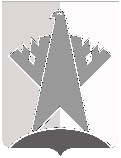 ДУМА СУРГУТСКОГО РАЙОНАХанты-Мансийского автономного округа - ЮгрыРЕШЕНИЕ«22» июня 2020 года                                                                                                          № 906-нпа         г. СургутДума Сургутского района решила:1. Внести в решение Думы Сургутского района от 27 февраля 2014 года 
№ 485 «Об утверждении Положения о порядке внесения проектов решений Думы Сургутского района, перечне и формах, прилагаемых к ним документов» следующие изменения:1) в пункте 2.1 раздела 2 приложения к решению слова «иными выборными органами местного самоуправления Сургутского района,» исключить;2) в подпункте 4.3.14 пункта 4.3 раздела 4 приложения к решению слова 
«с точкой или строчной буквой» исключить, слова «строчных цифровых или буквенных обозначений» заменить словами «цифрового обозначения»;3) абзац первый пункта 5.5 раздела 5 приложения к решению изложить 
в следующей редакции:«5.5. Подготовленный и согласованный всеми обязательными согласующими лицами в соответствии с настоящим Положением проект решения вносится в Думу района в срок не позднее 20 дней до дня очередного заседания Думы района, на котором предполагается рассмотрение проекта решения. В случае нарушения указанного срока документы принимаются только по решению председателя Думы района.»;4) раздел 6 приложения к решению дополнить пунктом 6.5 следующего содержания:«6.5. Решением Думы района для отдельных видов проектов решений 
может устанавливаться иной порядок визирования и срок согласования.»;5) подпункт 8.3.1 пункта 8.3 раздела 8 приложения к решению после слов «пункта 6.1» дополнить словами «раздела 6». 2. Решение вступает в силу после его официального опубликования (обнародования).О внесении изменений в решение Думы Сургутского района от 27 февраля 2014 года № 485 «Об утверждении Положения о порядке внесения проектов решений Думы Сургутского района, перечне и формах, прилагаемых к ним документов»Председатель Думы Сургутского районаА.П. Сименяк«22» июня 2020 годаГлава Сургутского районаА.А. Трубецкой «22» июня 2020 года